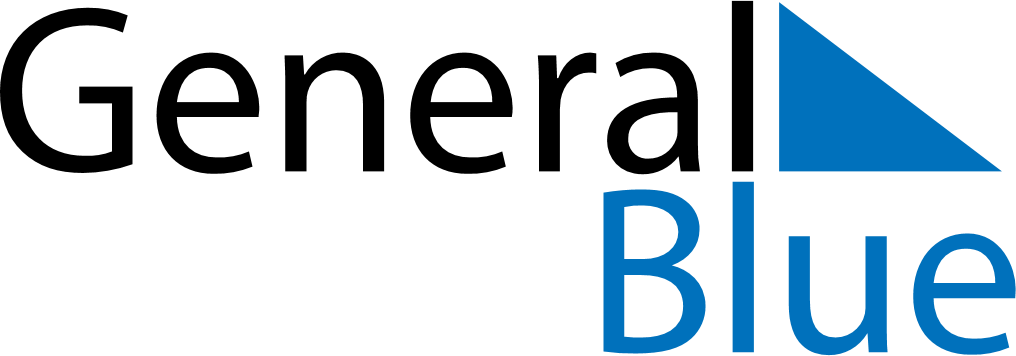 November 2024November 2024November 2024November 2024November 2024November 2024Kanepi, Polvamaa, EstoniaKanepi, Polvamaa, EstoniaKanepi, Polvamaa, EstoniaKanepi, Polvamaa, EstoniaKanepi, Polvamaa, EstoniaKanepi, Polvamaa, EstoniaSunday Monday Tuesday Wednesday Thursday Friday Saturday 1 2 Sunrise: 7:27 AM Sunset: 4:25 PM Daylight: 8 hours and 58 minutes. Sunrise: 7:29 AM Sunset: 4:23 PM Daylight: 8 hours and 53 minutes. 3 4 5 6 7 8 9 Sunrise: 7:31 AM Sunset: 4:21 PM Daylight: 8 hours and 49 minutes. Sunrise: 7:34 AM Sunset: 4:18 PM Daylight: 8 hours and 44 minutes. Sunrise: 7:36 AM Sunset: 4:16 PM Daylight: 8 hours and 39 minutes. Sunrise: 7:38 AM Sunset: 4:14 PM Daylight: 8 hours and 35 minutes. Sunrise: 7:41 AM Sunset: 4:11 PM Daylight: 8 hours and 30 minutes. Sunrise: 7:43 AM Sunset: 4:09 PM Daylight: 8 hours and 26 minutes. Sunrise: 7:45 AM Sunset: 4:07 PM Daylight: 8 hours and 21 minutes. 10 11 12 13 14 15 16 Sunrise: 7:48 AM Sunset: 4:05 PM Daylight: 8 hours and 17 minutes. Sunrise: 7:50 AM Sunset: 4:03 PM Daylight: 8 hours and 12 minutes. Sunrise: 7:52 AM Sunset: 4:01 PM Daylight: 8 hours and 8 minutes. Sunrise: 7:55 AM Sunset: 3:59 PM Daylight: 8 hours and 4 minutes. Sunrise: 7:57 AM Sunset: 3:57 PM Daylight: 8 hours and 0 minutes. Sunrise: 7:59 AM Sunset: 3:55 PM Daylight: 7 hours and 55 minutes. Sunrise: 8:01 AM Sunset: 3:53 PM Daylight: 7 hours and 51 minutes. 17 18 19 20 21 22 23 Sunrise: 8:04 AM Sunset: 3:51 PM Daylight: 7 hours and 47 minutes. Sunrise: 8:06 AM Sunset: 3:49 PM Daylight: 7 hours and 43 minutes. Sunrise: 8:08 AM Sunset: 3:48 PM Daylight: 7 hours and 39 minutes. Sunrise: 8:10 AM Sunset: 3:46 PM Daylight: 7 hours and 35 minutes. Sunrise: 8:12 AM Sunset: 3:44 PM Daylight: 7 hours and 31 minutes. Sunrise: 8:14 AM Sunset: 3:43 PM Daylight: 7 hours and 28 minutes. Sunrise: 8:17 AM Sunset: 3:41 PM Daylight: 7 hours and 24 minutes. 24 25 26 27 28 29 30 Sunrise: 8:19 AM Sunset: 3:40 PM Daylight: 7 hours and 20 minutes. Sunrise: 8:21 AM Sunset: 3:38 PM Daylight: 7 hours and 17 minutes. Sunrise: 8:23 AM Sunset: 3:37 PM Daylight: 7 hours and 14 minutes. Sunrise: 8:25 AM Sunset: 3:35 PM Daylight: 7 hours and 10 minutes. Sunrise: 8:27 AM Sunset: 3:34 PM Daylight: 7 hours and 7 minutes. Sunrise: 8:29 AM Sunset: 3:33 PM Daylight: 7 hours and 4 minutes. Sunrise: 8:30 AM Sunset: 3:32 PM Daylight: 7 hours and 1 minute. 